COMPRÉHENSION ORALEhttps://www.didierlatitudes.com/exercices/latitudes2/unite-9-latitudes2/interagir-au-telephone-1/https://www.didierlatitudes.com/exercices/latitudes1/unite-2-latitudes1/demander-de-se-presenter-1/https://www.didierlatitudes.com/exercices/latitudes1/unite-3-latitudes1/exprimer-ses-gouts-4/https://www.didierlatitudes.com/exercices/latitudes1/unite-5-latitudes1/inviter-et-repondre-a-une-invitation-3/http://platea.pntic.mec.es/~cvera/hotpot/ecoutes/journee.htmhttp://gabfle.blogspot.com/search/label/DOCUMENTS%20AUDIO%20A1%20%28d%C3%A9butant%29%20%3Ahttp://www.estudiodefrances.com/fle-html5/appartement/appartement.htmlCOMPRÉHESION ÉCRITEhttps://www.bonjourdefrance.com/exercices/contenu/21/preparationDelf/440.htmlhttps://www.francepodcasts.com/wp-content/uploads/2019/08/Compre%CC%81hension-e%CC%81crite-A1.pdfhttp://platea.pntic.mec.es/~cvera/hotpot/habite.htmhttps://www.didierlatitudes.com/exercices/latitudes2/unite-9-latitudes2/interagir-au-telephone-2/COMPRÉHENSION ÉCRITE: ANNONCES IMMOBILIÈRELisez les annonces suivantes, puis, dites si les affirmations ci-dessous sont vraies ou fausses.APPARTEMENT 1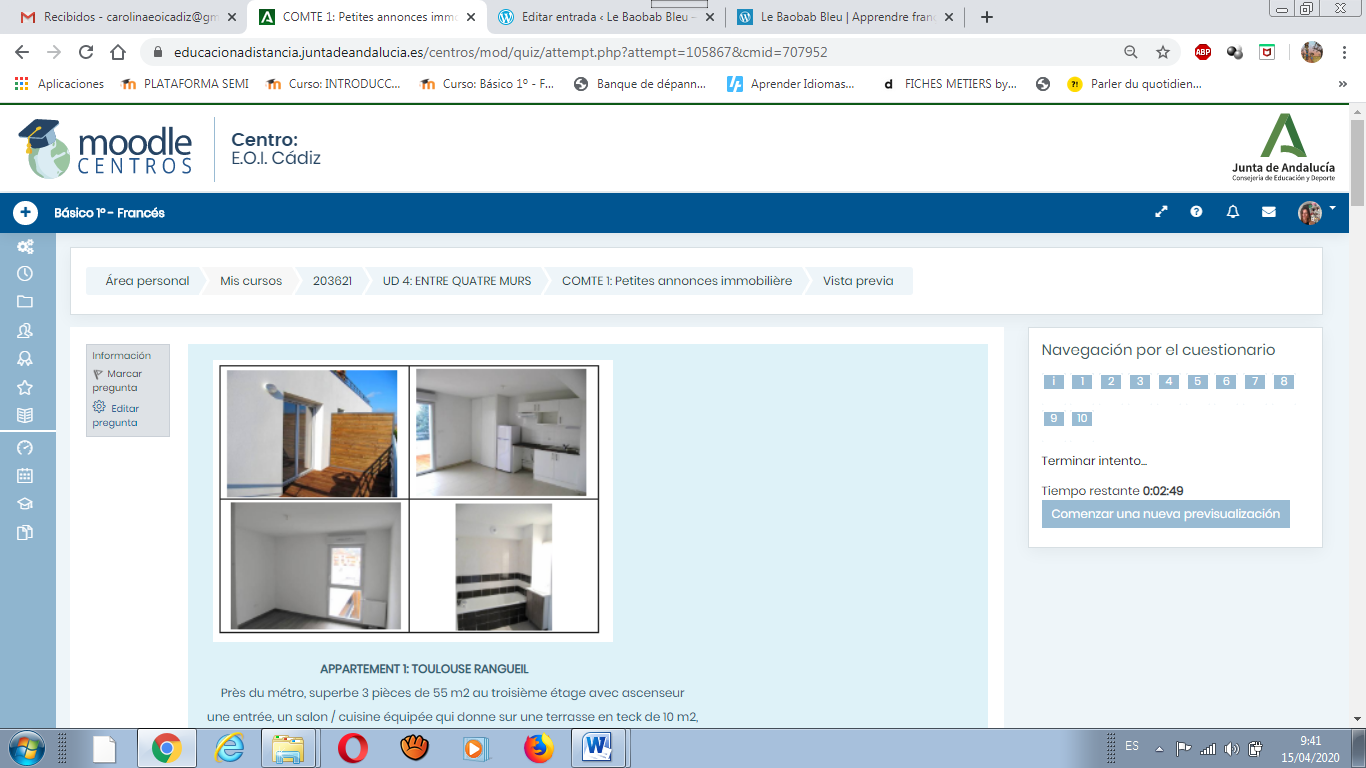 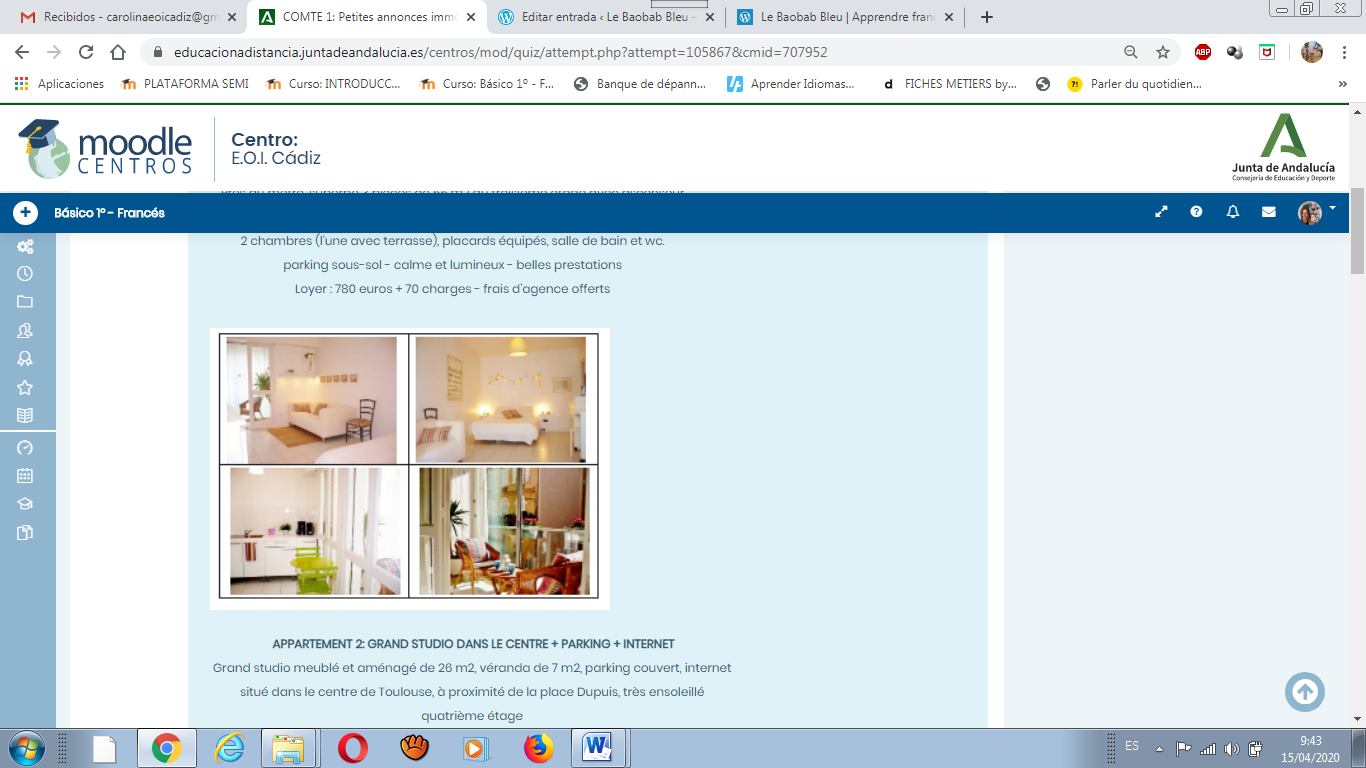 APPARTEMENT 2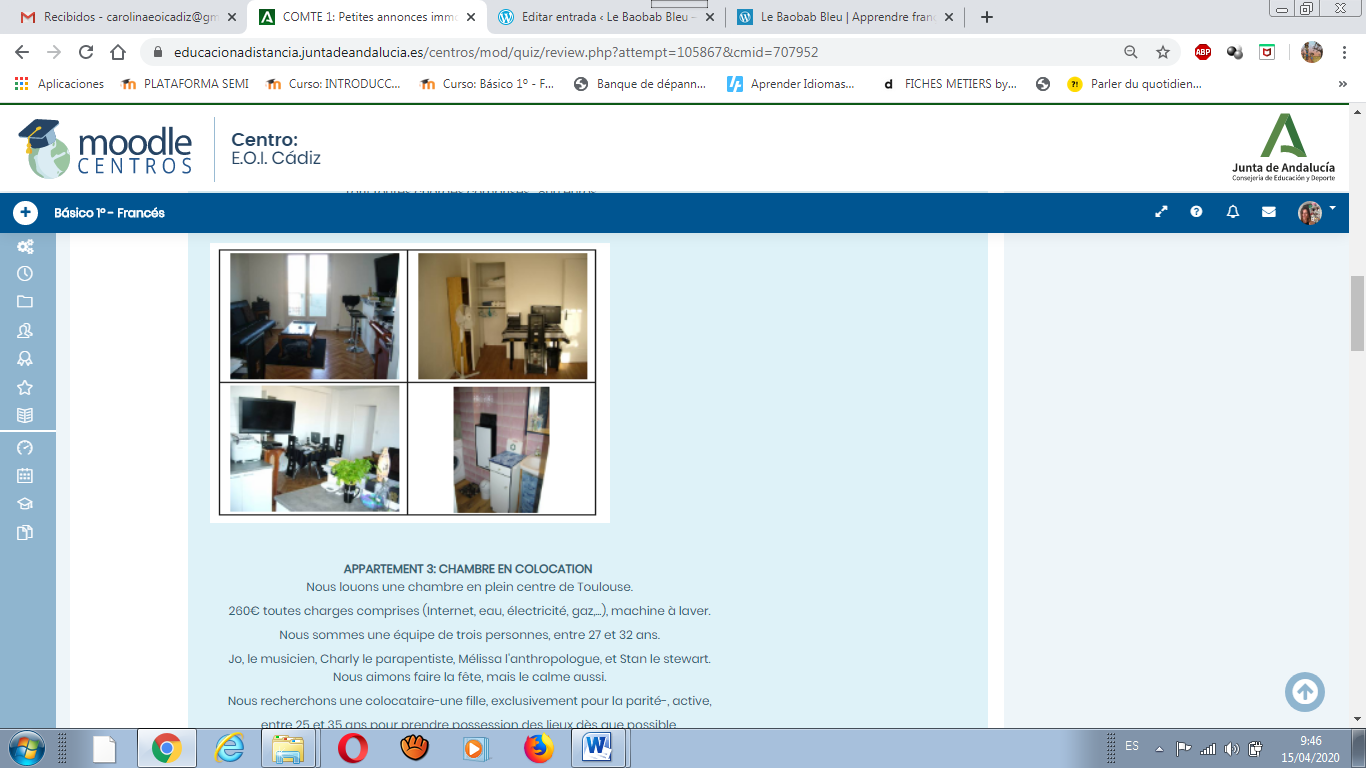 APPARTEMENT 3VRAI OU FAUX ?EXPRESSION ÉCRITEhttps://lebaobabbleu.com/wp-content/uploads/2020/04/PRCOTE-COMMENT-EST-TON-LOGEMENT.pdfhttps://lebaobabbleu.com/wp-content/uploads/2020/04/M%C3%89DIATION-%C3%89CRITE-PETITES-ANNONCES.pdf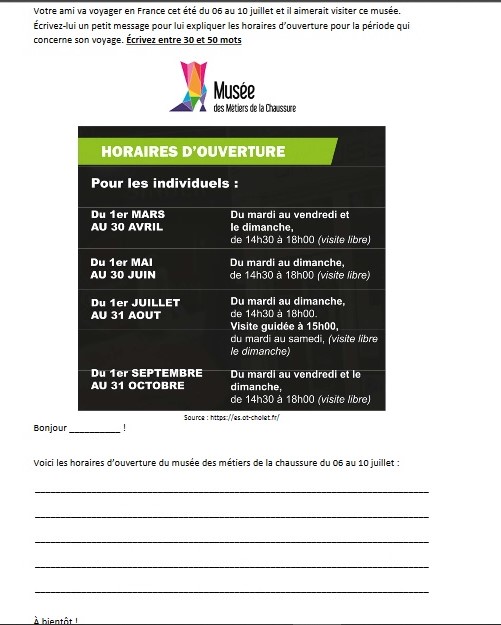 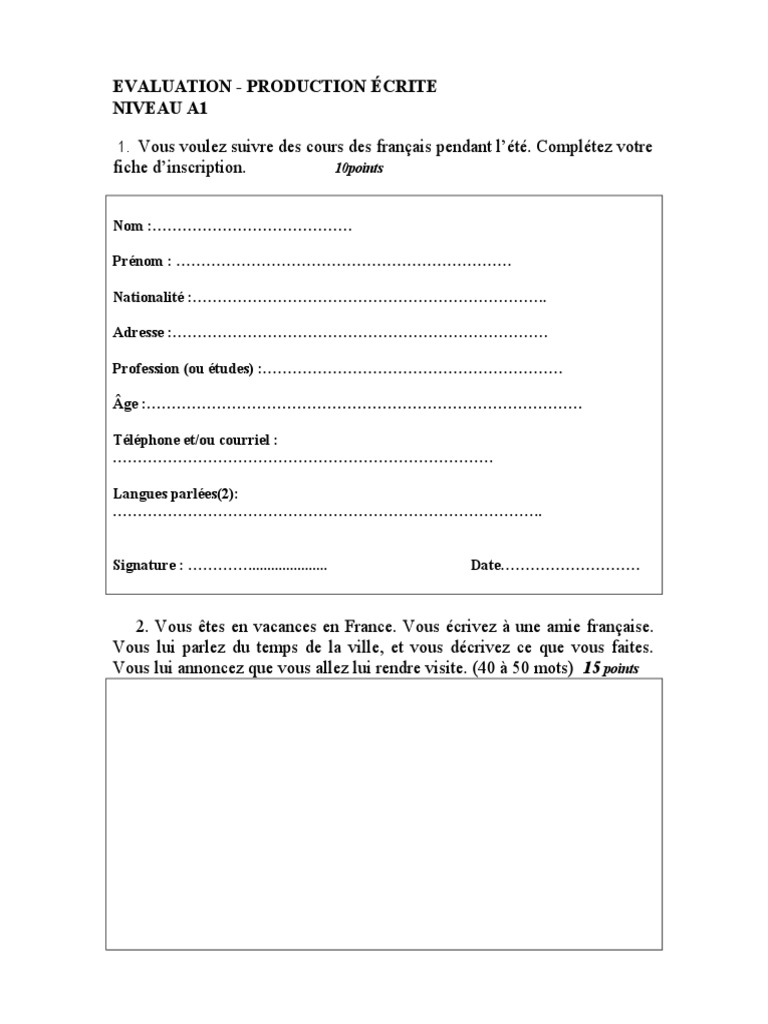 EXPRESSION ORALEImagina que eres profesor y habla de cuáles son las normas de claseLlamas por teléfono al cine para informarte de los horarios de las películas y de los precios. Eres agente inmobiliario y quieres vender una casa. Explica qué características tiene el piso que quieres venderVRAIFAUX1. L'appartement de l'annonce nº 1 est totalement meublé et aménagé...2. L'appartement nº 1 est très clair et tranquille...3. Pour louer l'appartement nº 1, il faut payer à l'agence immobilière...4. L'appartement nº 2 est annoncé comme un studio spacieux...5. Cet appartement possède un balcon de 7 m2...6. Cet appartement est un peu sombre...7. Le prix de cet appartement inclut les charges...8. L'appartement nº3 se loue en entier...9. Les locataires de cet appartement cherchent une personne jeune, fille ou garçon...10. Il est situé au même niveau de la rue...